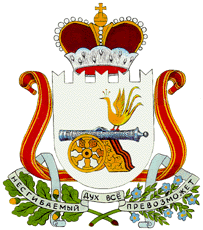 АДМИНИСТРАЦИЯ  БОЛТУТИНСКОГО СЕЛЬСКОГО ПОСЕЛЕНИЯ                     ГЛИНКОВСКОГО РАЙОНА  СМОЛЕНСКОЙ ОБЛАСТИ                              П О С Т А Н О В Л Е Н И Е от 03 октября   2022 г.                                                          № 49 В целях приведения нормативного правового акта в соответствии с действующим законодательством Российской Федерации Администрация Болтутинского сельского поселения Глинковского района Смоленской области   п о с т а н о в л я е т:1. Внести в постановление Администрации Болтутинского сельского поселения Глинковского района Смоленской области от 19.03.2014 г. № 16 «Об утверждении Положения о контрактной системе в сфере закупок,  товаров, работ, услуг для  обеспечения муниципальных нужд в Болтутинском сельском поселении Глинковского района Смоленской области» (в редакции от 07.05.2015 г. № 20, от 08.05.2018 № 15, от 09.04.2021 г. № 7) следующие изменения:1.1. наименование раздела 8 Положения изложить в новой редакции:«8. ДОЛЖНОСТНЫЕ ЛИЦА ЗАКАЗЧИКА, КОНТРАКТНАЯ СЛУЖБА, КОНТРАКТНЫЙ УПРАВЛЯЮЩИЙ.».1.2. пункт  8.4 раздела 8 изложить в новой редакции:«8.4. Контрактная служба, контрактный управляющий осуществляют следующие функции и полномочия:1) разрабатывают план-график, осуществляют подготовку изменений для внесения в план-график, размещают в единой информационной системе план-график и внесенные в него изменения;2) осуществляют подготовку и размещение в единой информационной системе извещений об осуществлении закупок, документации о закупках (в случае, если настоящим Федеральным законом предусмотрена документация о закупке) и проектов контрактов, подготовку и направление приглашений;3) обеспечивают осуществление закупок, в том числе заключение контрактов;4) участвуют в рассмотрении дел об обжаловании результатов определения поставщиков (подрядчиков, исполнителей) и осуществляют подготовку материалов для выполнения претензионно-исковой работы;5) организуют в случае необходимости на стадии планирования закупок консультации с поставщиками (подрядчиками, исполнителями) и участвуют в таких консультациях в целях определения состояния конкурентной среды на соответствующих рынках товаров, работ, услуг, определения наилучших технологий и других решений для обеспечения государственных и муниципальных нужд;6) осуществляют иные полномочия, предусмотренные настоящим Федеральным законом.».1.3. дополнить раздел 8 пунктом 8.7 следующего содержания:«8.7. Руководитель заказчика, руководитель контрактной службы, работники контрактной службы, контрактный управляющий обязаны при осуществлении закупок принимать меры по предотвращению и урегулированию конфликта интересов в соответствии с Федеральным законом от 25 декабря 2008 года N 273-ФЗ "О противодействии коррупции", в том числе с учетом информации, предоставленной заказчику в соответствии с частью 23 статьи 34 Федерального закона от 05.04.2013 N 44-ФЗ «О контрактной системе в сфере закупок товаров, работ, услуг для обеспечения государственных и муниципальных нужд». 2.Настоящее постановление вступает в силу со дня его принятия, подлежит обнародованию в соответствии со статьей 40 Устава Болтутинского сельского поселения Глинковского района Смоленской области.Глава муниципального образованияБолтутинского сельского поселенияГлинковского района Смоленской области                                  О.П.АнтиповаО внесении изменений в постановление Администрации Болтутинского сельского поселения Глинковского района Смоленской области от 19.03.2014 г. № 16 «Об утверждении Положения о контрактной системе в сфере закупок,  товаров, работ, услуг для  обеспечения муниципальных нужд в Болтутинском сельском поселении Глинковского района Смоленской области»